Направляю  Вам  повестку 7-го заседания Собрания депутатов Карталинского муниципального района, которое состоится 3 марта 2021 года в 11-00 часов местного времени в большом зале администрации Карталинского муниципального района. Прошу не планировать командировки и другие мероприятия в этот день.О досрочном прекращении полномочий депутата Собрания депутатов Карталинского муниципального района Верета В.Н. (Слинкин Е.Н.).Об итогах оперативно-служебной деятельности Межмуниципального отдела МВД России «Карталинский» за  2020 год (Черепенькин К.С.).О выполнении за 2020 год муниципальной  программы «Развитие муниципальной службы в Карталинском муниципальном районе на 2019-2021 годы (Бабенко Н.Н.).Отчёт о работе Управления строительства, инфраструктуры и жилищно-коммунального хозяйства Карталинского муниципального района за 2020 год (Ломовцев С.В.).О выполнении за 2020 год муниципальной программы  «Осуществление полномочий в области градостроительной деятельности на территории Карталинского муниципального района  Челябинской области на  2018-2023 годы» (Ломовцев С.В.).О внесении изменений в Решение Собрания депутатов Карталинского муниципального района от 24 декабря 2020 года №37 «О бюджете Карталинского муниципального района на 2021 год и на плановый период 2022 и 2023 годов»  (Свертилова Н.Н.).Об отчёте о работе Контрольно-счетной палаты Карталинского муниципального района за 2020 год (Синтяева Г.Г.)Об анализе рождаемости и смертности населения Карталинского муниципального района за 2020 год. Мероприятия по снижению  смертности на 2021 год  (Губчик О.В.).О выполнении за 2020 год  муниципальной программы «Развитие здравоохранения  Карталинского муниципального района» (Губчик О.В.).О работе Управления по делам культуры и спорта  Карталинского муниципального района за 2020 год (Михайлова Т.С.).О выполнении за 2020 год муниципальной программы    "Реконструкция и ремонт образовательных организаций Карталинского муниципального района на 2019-2023 годы" (Крысова Т.С.).О выполнении за 2020 год муниципальной программы "Комплексная безопасность образовательных учреждений Карталинского муниципального района на 2019-2021 годы" (Крысова Т.С.).О внесении изменений в решение Собрания депутатов Карталинского муниципального района от 28 января 2021 года №55 (Максимовская Н.А.).О Комиссии по рассмотрению кандидатур на должность аудитора  Контрольно-счётной палаты Карталинского муниципального района (Бакатнюк М.Ф.).Разное. Председатель Собрания депутатовКарталинского муниципального района                                                   Е.Н.Слинкин                                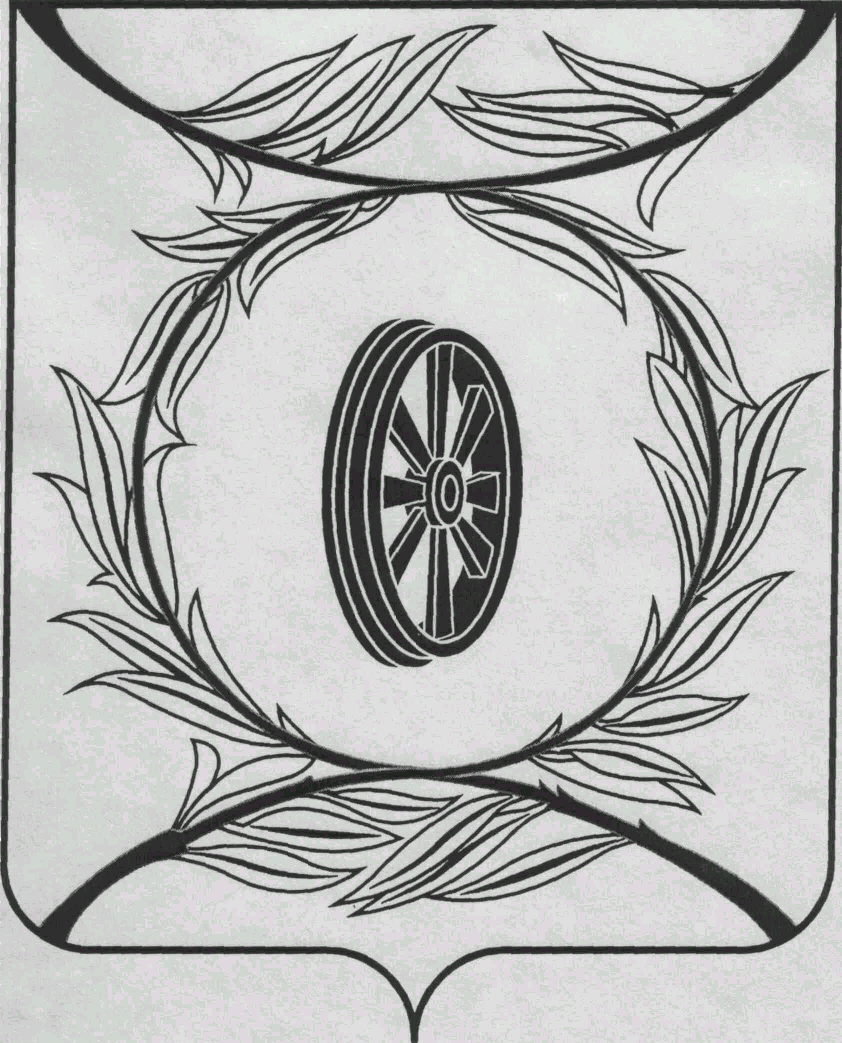                СОБРАНИЕ ДЕПУТАТОВ
                    КАРТАЛИНСКОГО  
          МУНИЦИПАЛЬНОГО РАЙОНА             457351, Челябинская область
           город Карталы, улица Ленина, 1
           телефон/факс : (835133)  2-20-57
          от 02 марта 2021 года №34телефон : (835133) 2-28-90от ____ января 2014  года №_____Депутатам СобранияГлавам поселенийДокладчикамПриглашённым